وضعية انطلاقية( للمقطع)    (02 العمليات على الكسور + التناظر المركزي(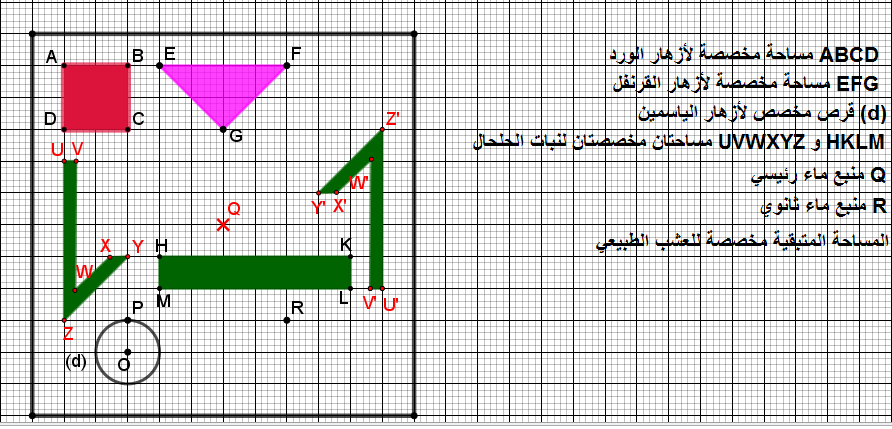  يريد والدك ان يهيئ حديقة بيته على أن تتكون  من أشكال متناظرة بالنسبة إلى منبع الماء الرئيسي Q الجزء الأول:لاحظ أن الشكلين: UVWXYZ و U'V'W'X'Y'Z' متناظران بالنسبة إلى المنبع Q1) ما هي نظيرة الزاوية  بالنسبة إلى المنبع Q2) ساعد والدك في إتمام  تصميم الحديقة بحيث يكون لكل شكل نظير بالنسبة إلى المنبع Qالجزء الثانيإذا علمت أن مساحة نبات الحلحال   مساحة الحديقة وأن ربع المساحة الباقية خصص للأزهار مجتمعة.1) فما هو الكسر الذي يمثل المساحة المخصصة لجميع الأزهار والكسر الذي يمثل المساحة المتبقية للعشب الطبيعي.2) أي المساحات أكبر : مساحة الأزهار أم نبات الحلحال أم العشب الطبيعي؟		